HARMONOGRAM WYWOZU ODPADÓW DLA GMINY: KLUCZBORK 2023 rokZABUDOWA JEDNORODZINNA REJON BS-1HARMONOGRAM WYWOZU ODPADÓW DLA GMINY: KLUCZBORK 2023 rokZABUDOWA JEDNORODZINNA REJON BS-2HARMONOGRAM WYWOZU ODPADÓW DLA GMINY: KLUCZBORK 2023 rokZABUDOWA JEDNORODZINNA REJON BS-3HARMONOGRAM WYWOZU ODPADÓW DLA GMINY: KLUCZBORK 2023 rokZABUDOWA JEDNORODZINNA REJON BS-4HARMONOGRAM WYWOZU ODPADÓW DLA GMINY: KLUCZBORK 2023 rokZABUDOWA JEDNORODZINNA REJON BS-5HARMONOGRAM WYWOZU ODPADÓW DLA GMINY: KLUCZBORK 2023 rokZABUDOWA JEDNORODZINNA REJON BS-6HARMONOGRAM WYWOZU ODPADÓW DLA GMINY: KLUCZBORK 2023 rokZABUDOWA JEDNORODZINNA REJON BS-7Sołectwa: Bażany, KuniówStyczeń2023Luty2023Marzec2023Kwiecień2023Maj2023Czerwiec2023Lipiec2023Sierpień2023Wrzesień 2023Październik 2023Listopad 2023Grudzień 2023Czwartek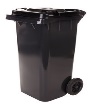 Niesegregowane (zmieszane)odpady komunalne 5192162163014*2711259*22620318*3114281226923721CzwartekŻółty (tworzywa sztuczne, metale) 5192162163014*2711259*22620318*3114281226923721CzwartekZielony (szkło)Niebieski (papier,tektura)522302725222018*141297Czwartek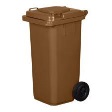 Brązowy (bioodpady) 51921621630614*20275*11182519*152229613202731018*243171421285121926923721W PRZYPADKU PYTAŃ LUB WĄTPLIWOŚCI PROSIMY O KONTAKT POD NUMEREM TEL.: 515-080-249e-mail: bok.kluczbork@fbserws.plW PRZYPADKU PYTAŃ LUB WĄTPLIWOŚCI PROSIMY O KONTAKT POD NUMEREM TEL.: 515-080-249e-mail: bok.kluczbork@fbserws.plW PRZYPADKU PYTAŃ LUB WĄTPLIWOŚCI PROSIMY O KONTAKT POD NUMEREM TEL.: 515-080-249e-mail: bok.kluczbork@fbserws.plW PRZYPADKU PYTAŃ LUB WĄTPLIWOŚCI PROSIMY O KONTAKT POD NUMEREM TEL.: 515-080-249e-mail: bok.kluczbork@fbserws.plW PRZYPADKU PYTAŃ LUB WĄTPLIWOŚCI PROSIMY O KONTAKT POD NUMEREM TEL.: 515-080-249e-mail: bok.kluczbork@fbserws.plW PRZYPADKU PYTAŃ LUB WĄTPLIWOŚCI PROSIMY O KONTAKT POD NUMEREM TEL.: 515-080-249e-mail: bok.kluczbork@fbserws.plW PRZYPADKU PYTAŃ LUB WĄTPLIWOŚCI PROSIMY O KONTAKT POD NUMEREM TEL.: 515-080-249e-mail: bok.kluczbork@fbserws.plW PRZYPADKU PYTAŃ LUB WĄTPLIWOŚCI PROSIMY O KONTAKT POD NUMEREM TEL.: 515-080-249e-mail: bok.kluczbork@fbserws.plW PRZYPADKU PYTAŃ LUB WĄTPLIWOŚCI PROSIMY O KONTAKT POD NUMEREM TEL.: 515-080-249e-mail: bok.kluczbork@fbserws.plW PRZYPADKU PYTAŃ LUB WĄTPLIWOŚCI PROSIMY O KONTAKT POD NUMEREM TEL.: 515-080-249e-mail: bok.kluczbork@fbserws.plW PRZYPADKU PYTAŃ LUB WĄTPLIWOŚCI PROSIMY O KONTAKT POD NUMEREM TEL.: 515-080-249e-mail: bok.kluczbork@fbserws.plW PRZYPADKU PYTAŃ LUB WĄTPLIWOŚCI PROSIMY O KONTAKT POD NUMEREM TEL.: 515-080-249e-mail: bok.kluczbork@fbserws.plW PRZYPADKU PYTAŃ LUB WĄTPLIWOŚCI PROSIMY O KONTAKT POD NUMEREM TEL.: 515-080-249e-mail: bok.kluczbork@fbserws.plProsimy pojemniki/worki wystawiać do godz. 06:00 przed bramy posesji. *zmiana terminu (dnia tygodnia) odbioru odpadówProsimy pojemniki/worki wystawiać do godz. 06:00 przed bramy posesji. *zmiana terminu (dnia tygodnia) odbioru odpadówProsimy pojemniki/worki wystawiać do godz. 06:00 przed bramy posesji. *zmiana terminu (dnia tygodnia) odbioru odpadówProsimy pojemniki/worki wystawiać do godz. 06:00 przed bramy posesji. *zmiana terminu (dnia tygodnia) odbioru odpadówProsimy pojemniki/worki wystawiać do godz. 06:00 przed bramy posesji. *zmiana terminu (dnia tygodnia) odbioru odpadówProsimy pojemniki/worki wystawiać do godz. 06:00 przed bramy posesji. *zmiana terminu (dnia tygodnia) odbioru odpadówProsimy pojemniki/worki wystawiać do godz. 06:00 przed bramy posesji. *zmiana terminu (dnia tygodnia) odbioru odpadówProsimy pojemniki/worki wystawiać do godz. 06:00 przed bramy posesji. *zmiana terminu (dnia tygodnia) odbioru odpadówProsimy pojemniki/worki wystawiać do godz. 06:00 przed bramy posesji. *zmiana terminu (dnia tygodnia) odbioru odpadówProsimy pojemniki/worki wystawiać do godz. 06:00 przed bramy posesji. *zmiana terminu (dnia tygodnia) odbioru odpadówProsimy pojemniki/worki wystawiać do godz. 06:00 przed bramy posesji. *zmiana terminu (dnia tygodnia) odbioru odpadówProsimy pojemniki/worki wystawiać do godz. 06:00 przed bramy posesji. *zmiana terminu (dnia tygodnia) odbioru odpadówProsimy pojemniki/worki wystawiać do godz. 06:00 przed bramy posesji. *zmiana terminu (dnia tygodnia) odbioru odpadów                                    Odbiór odpadów wielkogabarytowych oraz elektroodpadów w dniach: 20.01, 18.04, 21.07, 20.10.                                    Odbiór odpadów wielkogabarytowych oraz elektroodpadów w dniach: 20.01, 18.04, 21.07, 20.10.                                    Odbiór odpadów wielkogabarytowych oraz elektroodpadów w dniach: 20.01, 18.04, 21.07, 20.10.                                    Odbiór odpadów wielkogabarytowych oraz elektroodpadów w dniach: 20.01, 18.04, 21.07, 20.10.                                    Odbiór odpadów wielkogabarytowych oraz elektroodpadów w dniach: 20.01, 18.04, 21.07, 20.10.                                    Odbiór odpadów wielkogabarytowych oraz elektroodpadów w dniach: 20.01, 18.04, 21.07, 20.10.                                    Odbiór odpadów wielkogabarytowych oraz elektroodpadów w dniach: 20.01, 18.04, 21.07, 20.10.                                    Odbiór odpadów wielkogabarytowych oraz elektroodpadów w dniach: 20.01, 18.04, 21.07, 20.10.                                    Odbiór odpadów wielkogabarytowych oraz elektroodpadów w dniach: 20.01, 18.04, 21.07, 20.10.                                    Odbiór odpadów wielkogabarytowych oraz elektroodpadów w dniach: 20.01, 18.04, 21.07, 20.10.                                    Odbiór odpadów wielkogabarytowych oraz elektroodpadów w dniach: 20.01, 18.04, 21.07, 20.10.                                    Odbiór odpadów wielkogabarytowych oraz elektroodpadów w dniach: 20.01, 18.04, 21.07, 20.10.                                    Odbiór odpadów wielkogabarytowych oraz elektroodpadów w dniach: 20.01, 18.04, 21.07, 20.10.Sołectwa: Bogacka Szklarnia, Borkowice, Krasków, Nowa Bogacica, Piece, Zameczek, ŻabiniecStyczeń2023Luty2023Marzec2023Kwiecień2023Maj2023Czerwiec2023Lipiec2023Sierpień2023Wrzesień 2023Październik 2023Listopad 2023Grudzień 2023Poniedziałek Niesegregowane (zmieszane)odpady komunalne92362062031728*1529  122610247214182163013271122*PoniedziałekŻółty (tworzywa sztuczne, metale)92362062031728*1529122610247214182163013271122*PoniedziałekZielony (szkło)Niebieski (papier,tektura)966328*29  26242118161311PoniedziałekBrązowy (bioodpady)923620620311*172428*81522295121926310172431714212841118252916233013271122*W PRZYPADKU PYTAŃ LUB WĄTPLIWOŚCI PROSIMY O KONTAKT  POD NUMEREM TEL.: 515-080-249e-mail: bok.kluczbork@fbserwis.plW PRZYPADKU PYTAŃ LUB WĄTPLIWOŚCI PROSIMY O KONTAKT  POD NUMEREM TEL.: 515-080-249e-mail: bok.kluczbork@fbserwis.plW PRZYPADKU PYTAŃ LUB WĄTPLIWOŚCI PROSIMY O KONTAKT  POD NUMEREM TEL.: 515-080-249e-mail: bok.kluczbork@fbserwis.plW PRZYPADKU PYTAŃ LUB WĄTPLIWOŚCI PROSIMY O KONTAKT  POD NUMEREM TEL.: 515-080-249e-mail: bok.kluczbork@fbserwis.plW PRZYPADKU PYTAŃ LUB WĄTPLIWOŚCI PROSIMY O KONTAKT  POD NUMEREM TEL.: 515-080-249e-mail: bok.kluczbork@fbserwis.plW PRZYPADKU PYTAŃ LUB WĄTPLIWOŚCI PROSIMY O KONTAKT  POD NUMEREM TEL.: 515-080-249e-mail: bok.kluczbork@fbserwis.plW PRZYPADKU PYTAŃ LUB WĄTPLIWOŚCI PROSIMY O KONTAKT  POD NUMEREM TEL.: 515-080-249e-mail: bok.kluczbork@fbserwis.plW PRZYPADKU PYTAŃ LUB WĄTPLIWOŚCI PROSIMY O KONTAKT  POD NUMEREM TEL.: 515-080-249e-mail: bok.kluczbork@fbserwis.plW PRZYPADKU PYTAŃ LUB WĄTPLIWOŚCI PROSIMY O KONTAKT  POD NUMEREM TEL.: 515-080-249e-mail: bok.kluczbork@fbserwis.plW PRZYPADKU PYTAŃ LUB WĄTPLIWOŚCI PROSIMY O KONTAKT  POD NUMEREM TEL.: 515-080-249e-mail: bok.kluczbork@fbserwis.plW PRZYPADKU PYTAŃ LUB WĄTPLIWOŚCI PROSIMY O KONTAKT  POD NUMEREM TEL.: 515-080-249e-mail: bok.kluczbork@fbserwis.plW PRZYPADKU PYTAŃ LUB WĄTPLIWOŚCI PROSIMY O KONTAKT  POD NUMEREM TEL.: 515-080-249e-mail: bok.kluczbork@fbserwis.plW PRZYPADKU PYTAŃ LUB WĄTPLIWOŚCI PROSIMY O KONTAKT  POD NUMEREM TEL.: 515-080-249e-mail: bok.kluczbork@fbserwis.plProsimy pojemniki/worki wystawiać do godz. 06:00 przed bramy posesji. *zmiana terminu (dnia tygodnia) odbioru odpadówProsimy pojemniki/worki wystawiać do godz. 06:00 przed bramy posesji. *zmiana terminu (dnia tygodnia) odbioru odpadówProsimy pojemniki/worki wystawiać do godz. 06:00 przed bramy posesji. *zmiana terminu (dnia tygodnia) odbioru odpadówProsimy pojemniki/worki wystawiać do godz. 06:00 przed bramy posesji. *zmiana terminu (dnia tygodnia) odbioru odpadówProsimy pojemniki/worki wystawiać do godz. 06:00 przed bramy posesji. *zmiana terminu (dnia tygodnia) odbioru odpadówProsimy pojemniki/worki wystawiać do godz. 06:00 przed bramy posesji. *zmiana terminu (dnia tygodnia) odbioru odpadówProsimy pojemniki/worki wystawiać do godz. 06:00 przed bramy posesji. *zmiana terminu (dnia tygodnia) odbioru odpadówProsimy pojemniki/worki wystawiać do godz. 06:00 przed bramy posesji. *zmiana terminu (dnia tygodnia) odbioru odpadówProsimy pojemniki/worki wystawiać do godz. 06:00 przed bramy posesji. *zmiana terminu (dnia tygodnia) odbioru odpadówProsimy pojemniki/worki wystawiać do godz. 06:00 przed bramy posesji. *zmiana terminu (dnia tygodnia) odbioru odpadówProsimy pojemniki/worki wystawiać do godz. 06:00 przed bramy posesji. *zmiana terminu (dnia tygodnia) odbioru odpadówProsimy pojemniki/worki wystawiać do godz. 06:00 przed bramy posesji. *zmiana terminu (dnia tygodnia) odbioru odpadówProsimy pojemniki/worki wystawiać do godz. 06:00 przed bramy posesji. *zmiana terminu (dnia tygodnia) odbioru odpadówOdbiór odpadów wielkogabarytowych oraz elektroodpadów w dniach: 24.01, 21.04, 25.07, 27.10.Odbiór odpadów wielkogabarytowych oraz elektroodpadów w dniach: 24.01, 21.04, 25.07, 27.10.Odbiór odpadów wielkogabarytowych oraz elektroodpadów w dniach: 24.01, 21.04, 25.07, 27.10.Odbiór odpadów wielkogabarytowych oraz elektroodpadów w dniach: 24.01, 21.04, 25.07, 27.10.Odbiór odpadów wielkogabarytowych oraz elektroodpadów w dniach: 24.01, 21.04, 25.07, 27.10.Odbiór odpadów wielkogabarytowych oraz elektroodpadów w dniach: 24.01, 21.04, 25.07, 27.10.Odbiór odpadów wielkogabarytowych oraz elektroodpadów w dniach: 24.01, 21.04, 25.07, 27.10.Odbiór odpadów wielkogabarytowych oraz elektroodpadów w dniach: 24.01, 21.04, 25.07, 27.10.Odbiór odpadów wielkogabarytowych oraz elektroodpadów w dniach: 24.01, 21.04, 25.07, 27.10.Odbiór odpadów wielkogabarytowych oraz elektroodpadów w dniach: 24.01, 21.04, 25.07, 27.10.Odbiór odpadów wielkogabarytowych oraz elektroodpadów w dniach: 24.01, 21.04, 25.07, 27.10.Odbiór odpadów wielkogabarytowych oraz elektroodpadów w dniach: 24.01, 21.04, 25.07, 27.10.Odbiór odpadów wielkogabarytowych oraz elektroodpadów w dniach: 24.01, 21.04, 25.07, 27.10.Sołectwa: Bąków, Biadacz, Brodnica, Brzezinka, Dobrzyny, Drogomin, Drzewiec, Kamienisko, Przybkowice, WrzosyStyczeń2023Luty2023Marzec2023Kwiecień2023Maj2023Czerwiec2023Lipiec2023Sierpień2023Wrzesień 2023Październik 2023Listopad 2023Grudzień 2023ŚrodaNiesegregowane (zmieszane)odpady komunalne11258228225194*1731142812269236204182*15291328*ŚrodaŻółty (tworzywa sztuczne, metale)11258228225194*1731142812269236204182*15291328*ŚrodaZielony (szkło)Niebieski (papier,tektura)25222219 1714129642*2928*ŚrodaBrązowy (bioodpady)1125822822513*19264*10172431   714212851219262917*2330613202741118252*15291328*W PRZYPADKU PYTAŃ LUB WĄTPLIWOŚCI PROSIMY O KONTAKT  POD NUMEREM TEL.: 515-080-249e-mail: bok.kluczbork@fbserwis.plW PRZYPADKU PYTAŃ LUB WĄTPLIWOŚCI PROSIMY O KONTAKT  POD NUMEREM TEL.: 515-080-249e-mail: bok.kluczbork@fbserwis.plW PRZYPADKU PYTAŃ LUB WĄTPLIWOŚCI PROSIMY O KONTAKT  POD NUMEREM TEL.: 515-080-249e-mail: bok.kluczbork@fbserwis.plW PRZYPADKU PYTAŃ LUB WĄTPLIWOŚCI PROSIMY O KONTAKT  POD NUMEREM TEL.: 515-080-249e-mail: bok.kluczbork@fbserwis.plW PRZYPADKU PYTAŃ LUB WĄTPLIWOŚCI PROSIMY O KONTAKT  POD NUMEREM TEL.: 515-080-249e-mail: bok.kluczbork@fbserwis.plW PRZYPADKU PYTAŃ LUB WĄTPLIWOŚCI PROSIMY O KONTAKT  POD NUMEREM TEL.: 515-080-249e-mail: bok.kluczbork@fbserwis.plW PRZYPADKU PYTAŃ LUB WĄTPLIWOŚCI PROSIMY O KONTAKT  POD NUMEREM TEL.: 515-080-249e-mail: bok.kluczbork@fbserwis.plW PRZYPADKU PYTAŃ LUB WĄTPLIWOŚCI PROSIMY O KONTAKT  POD NUMEREM TEL.: 515-080-249e-mail: bok.kluczbork@fbserwis.plW PRZYPADKU PYTAŃ LUB WĄTPLIWOŚCI PROSIMY O KONTAKT  POD NUMEREM TEL.: 515-080-249e-mail: bok.kluczbork@fbserwis.plW PRZYPADKU PYTAŃ LUB WĄTPLIWOŚCI PROSIMY O KONTAKT  POD NUMEREM TEL.: 515-080-249e-mail: bok.kluczbork@fbserwis.plW PRZYPADKU PYTAŃ LUB WĄTPLIWOŚCI PROSIMY O KONTAKT  POD NUMEREM TEL.: 515-080-249e-mail: bok.kluczbork@fbserwis.plW PRZYPADKU PYTAŃ LUB WĄTPLIWOŚCI PROSIMY O KONTAKT  POD NUMEREM TEL.: 515-080-249e-mail: bok.kluczbork@fbserwis.plW PRZYPADKU PYTAŃ LUB WĄTPLIWOŚCI PROSIMY O KONTAKT  POD NUMEREM TEL.: 515-080-249e-mail: bok.kluczbork@fbserwis.plProsimy pojemniki/worki wystawiać do godz. 06:00 przed bramy posesji. *zmiana terminu (dnia tygodnia) odbioru odpadówProsimy pojemniki/worki wystawiać do godz. 06:00 przed bramy posesji. *zmiana terminu (dnia tygodnia) odbioru odpadówProsimy pojemniki/worki wystawiać do godz. 06:00 przed bramy posesji. *zmiana terminu (dnia tygodnia) odbioru odpadówProsimy pojemniki/worki wystawiać do godz. 06:00 przed bramy posesji. *zmiana terminu (dnia tygodnia) odbioru odpadówProsimy pojemniki/worki wystawiać do godz. 06:00 przed bramy posesji. *zmiana terminu (dnia tygodnia) odbioru odpadówProsimy pojemniki/worki wystawiać do godz. 06:00 przed bramy posesji. *zmiana terminu (dnia tygodnia) odbioru odpadówProsimy pojemniki/worki wystawiać do godz. 06:00 przed bramy posesji. *zmiana terminu (dnia tygodnia) odbioru odpadówProsimy pojemniki/worki wystawiać do godz. 06:00 przed bramy posesji. *zmiana terminu (dnia tygodnia) odbioru odpadówProsimy pojemniki/worki wystawiać do godz. 06:00 przed bramy posesji. *zmiana terminu (dnia tygodnia) odbioru odpadówProsimy pojemniki/worki wystawiać do godz. 06:00 przed bramy posesji. *zmiana terminu (dnia tygodnia) odbioru odpadówProsimy pojemniki/worki wystawiać do godz. 06:00 przed bramy posesji. *zmiana terminu (dnia tygodnia) odbioru odpadówProsimy pojemniki/worki wystawiać do godz. 06:00 przed bramy posesji. *zmiana terminu (dnia tygodnia) odbioru odpadówProsimy pojemniki/worki wystawiać do godz. 06:00 przed bramy posesji. *zmiana terminu (dnia tygodnia) odbioru odpadówOdbiór odpadów wielkogabarytowych oraz elektroodpadów w dniach: 03.02, 19.05, 04.08, 14.11.Odbiór odpadów wielkogabarytowych oraz elektroodpadów w dniach: 03.02, 19.05, 04.08, 14.11.Odbiór odpadów wielkogabarytowych oraz elektroodpadów w dniach: 03.02, 19.05, 04.08, 14.11.Odbiór odpadów wielkogabarytowych oraz elektroodpadów w dniach: 03.02, 19.05, 04.08, 14.11.Odbiór odpadów wielkogabarytowych oraz elektroodpadów w dniach: 03.02, 19.05, 04.08, 14.11.Odbiór odpadów wielkogabarytowych oraz elektroodpadów w dniach: 03.02, 19.05, 04.08, 14.11.Odbiór odpadów wielkogabarytowych oraz elektroodpadów w dniach: 03.02, 19.05, 04.08, 14.11.Odbiór odpadów wielkogabarytowych oraz elektroodpadów w dniach: 03.02, 19.05, 04.08, 14.11.Odbiór odpadów wielkogabarytowych oraz elektroodpadów w dniach: 03.02, 19.05, 04.08, 14.11.Odbiór odpadów wielkogabarytowych oraz elektroodpadów w dniach: 03.02, 19.05, 04.08, 14.11.Odbiór odpadów wielkogabarytowych oraz elektroodpadów w dniach: 03.02, 19.05, 04.08, 14.11.Odbiór odpadów wielkogabarytowych oraz elektroodpadów w dniach: 03.02, 19.05, 04.08, 14.11.Odbiór odpadów wielkogabarytowych oraz elektroodpadów w dniach: 03.02, 19.05, 04.08, 14.11.Sołectwa: Bogdańczowice, Ligota Górna, Ligota Zamecka, Łowkowice i Dąbrowa, MaciejówStyczeń2023Luty2023Marzec2023Kwiecień2023Maj2023Czerwiec2023Lipiec2023Sierpień2023Wrzesień 2023Październik 2023Listopad 2023Grudzień 2023CzwartekNiesegregowane (zmieszane)odpady komunalne1226923923  6 205*1811529132710247215193*16301429*CzwartekŻółty (tworzywa sztuczne, metale)12269239236 205*1811529132710247215193*16301429*CzwartekZielony (szkło)Niebieski (papier,tektura)2623232018151310753*3029*CzwartekBrązowy (bioodpady)1226923923614*20275*11182519*152229613202731018*2431714212851219263*16301429*W PRZYPADKU PYTAŃ LUB WĄTPLIWOŚCI PROSIMY O KONTAKT  POD NUMEREM TEL.: 515-080-249e-mail: bok.kluczbork@fbserwis.plW PRZYPADKU PYTAŃ LUB WĄTPLIWOŚCI PROSIMY O KONTAKT  POD NUMEREM TEL.: 515-080-249e-mail: bok.kluczbork@fbserwis.plW PRZYPADKU PYTAŃ LUB WĄTPLIWOŚCI PROSIMY O KONTAKT  POD NUMEREM TEL.: 515-080-249e-mail: bok.kluczbork@fbserwis.plW PRZYPADKU PYTAŃ LUB WĄTPLIWOŚCI PROSIMY O KONTAKT  POD NUMEREM TEL.: 515-080-249e-mail: bok.kluczbork@fbserwis.plW PRZYPADKU PYTAŃ LUB WĄTPLIWOŚCI PROSIMY O KONTAKT  POD NUMEREM TEL.: 515-080-249e-mail: bok.kluczbork@fbserwis.plW PRZYPADKU PYTAŃ LUB WĄTPLIWOŚCI PROSIMY O KONTAKT  POD NUMEREM TEL.: 515-080-249e-mail: bok.kluczbork@fbserwis.plW PRZYPADKU PYTAŃ LUB WĄTPLIWOŚCI PROSIMY O KONTAKT  POD NUMEREM TEL.: 515-080-249e-mail: bok.kluczbork@fbserwis.plW PRZYPADKU PYTAŃ LUB WĄTPLIWOŚCI PROSIMY O KONTAKT  POD NUMEREM TEL.: 515-080-249e-mail: bok.kluczbork@fbserwis.plW PRZYPADKU PYTAŃ LUB WĄTPLIWOŚCI PROSIMY O KONTAKT  POD NUMEREM TEL.: 515-080-249e-mail: bok.kluczbork@fbserwis.plW PRZYPADKU PYTAŃ LUB WĄTPLIWOŚCI PROSIMY O KONTAKT  POD NUMEREM TEL.: 515-080-249e-mail: bok.kluczbork@fbserwis.plW PRZYPADKU PYTAŃ LUB WĄTPLIWOŚCI PROSIMY O KONTAKT  POD NUMEREM TEL.: 515-080-249e-mail: bok.kluczbork@fbserwis.plW PRZYPADKU PYTAŃ LUB WĄTPLIWOŚCI PROSIMY O KONTAKT  POD NUMEREM TEL.: 515-080-249e-mail: bok.kluczbork@fbserwis.plW PRZYPADKU PYTAŃ LUB WĄTPLIWOŚCI PROSIMY O KONTAKT  POD NUMEREM TEL.: 515-080-249e-mail: bok.kluczbork@fbserwis.plProsimy pojemniki/worki wystawiać do godz. 06:00 przed bramy posesji. *zmiana terminu (dnia tygodnia) odbioru odpadówProsimy pojemniki/worki wystawiać do godz. 06:00 przed bramy posesji. *zmiana terminu (dnia tygodnia) odbioru odpadówProsimy pojemniki/worki wystawiać do godz. 06:00 przed bramy posesji. *zmiana terminu (dnia tygodnia) odbioru odpadówProsimy pojemniki/worki wystawiać do godz. 06:00 przed bramy posesji. *zmiana terminu (dnia tygodnia) odbioru odpadówProsimy pojemniki/worki wystawiać do godz. 06:00 przed bramy posesji. *zmiana terminu (dnia tygodnia) odbioru odpadówProsimy pojemniki/worki wystawiać do godz. 06:00 przed bramy posesji. *zmiana terminu (dnia tygodnia) odbioru odpadówProsimy pojemniki/worki wystawiać do godz. 06:00 przed bramy posesji. *zmiana terminu (dnia tygodnia) odbioru odpadówProsimy pojemniki/worki wystawiać do godz. 06:00 przed bramy posesji. *zmiana terminu (dnia tygodnia) odbioru odpadówProsimy pojemniki/worki wystawiać do godz. 06:00 przed bramy posesji. *zmiana terminu (dnia tygodnia) odbioru odpadówProsimy pojemniki/worki wystawiać do godz. 06:00 przed bramy posesji. *zmiana terminu (dnia tygodnia) odbioru odpadówProsimy pojemniki/worki wystawiać do godz. 06:00 przed bramy posesji. *zmiana terminu (dnia tygodnia) odbioru odpadówProsimy pojemniki/worki wystawiać do godz. 06:00 przed bramy posesji. *zmiana terminu (dnia tygodnia) odbioru odpadówProsimy pojemniki/worki wystawiać do godz. 06:00 przed bramy posesji. *zmiana terminu (dnia tygodnia) odbioru odpadówOdbiór odpadów wielkogabarytowych oraz elektroodpadów w dniach: 17.02, 26.05, 25.08, 17.11.Odbiór odpadów wielkogabarytowych oraz elektroodpadów w dniach: 17.02, 26.05, 25.08, 17.11.Odbiór odpadów wielkogabarytowych oraz elektroodpadów w dniach: 17.02, 26.05, 25.08, 17.11.Odbiór odpadów wielkogabarytowych oraz elektroodpadów w dniach: 17.02, 26.05, 25.08, 17.11.Odbiór odpadów wielkogabarytowych oraz elektroodpadów w dniach: 17.02, 26.05, 25.08, 17.11.Odbiór odpadów wielkogabarytowych oraz elektroodpadów w dniach: 17.02, 26.05, 25.08, 17.11.Odbiór odpadów wielkogabarytowych oraz elektroodpadów w dniach: 17.02, 26.05, 25.08, 17.11.Odbiór odpadów wielkogabarytowych oraz elektroodpadów w dniach: 17.02, 26.05, 25.08, 17.11.Odbiór odpadów wielkogabarytowych oraz elektroodpadów w dniach: 17.02, 26.05, 25.08, 17.11.Odbiór odpadów wielkogabarytowych oraz elektroodpadów w dniach: 17.02, 26.05, 25.08, 17.11.Odbiór odpadów wielkogabarytowych oraz elektroodpadów w dniach: 17.02, 26.05, 25.08, 17.11.Odbiór odpadów wielkogabarytowych oraz elektroodpadów w dniach: 17.02, 26.05, 25.08, 17.11.Odbiór odpadów wielkogabarytowych oraz elektroodpadów w dniach: 17.02, 26.05, 25.08, 17.11.Sołectwa: Krzywizna, Kujakowice Dolne, Kujakowice Górne, PustkiStyczeń2023Luty2023Marzec2023Kwiecień2023Maj2023Czerwiec2023Lipiec2023Sierpień2023Wrzesień 2023Październik 2023Listopad 2023Grudzień 2023ŚrodaNiesegregowane (zmieszane)odpady komunalne4181151152913*261024721519217*3013271125822620ŚrodaŻółty (tworzywa sztuczne, metale)4181151152913*261024721519217*3013271125822620ŚrodaZielony (szkło)Niebieski (papier,tektura)411292624211917*131186ŚrodaBrązowy (bioodpady)418115115295 13*  19  26  4*10172431714212851219262917*233061320274111825822620W PRZYPADKU PYTAŃ LUB WĄTPLIWOŚCI PROSIMY O KONTAKT  POD NUMEREM TEL.: 515-080-249e-mail: bok.kluczbork@fbserwis.plW PRZYPADKU PYTAŃ LUB WĄTPLIWOŚCI PROSIMY O KONTAKT  POD NUMEREM TEL.: 515-080-249e-mail: bok.kluczbork@fbserwis.plW PRZYPADKU PYTAŃ LUB WĄTPLIWOŚCI PROSIMY O KONTAKT  POD NUMEREM TEL.: 515-080-249e-mail: bok.kluczbork@fbserwis.plW PRZYPADKU PYTAŃ LUB WĄTPLIWOŚCI PROSIMY O KONTAKT  POD NUMEREM TEL.: 515-080-249e-mail: bok.kluczbork@fbserwis.plW PRZYPADKU PYTAŃ LUB WĄTPLIWOŚCI PROSIMY O KONTAKT  POD NUMEREM TEL.: 515-080-249e-mail: bok.kluczbork@fbserwis.plW PRZYPADKU PYTAŃ LUB WĄTPLIWOŚCI PROSIMY O KONTAKT  POD NUMEREM TEL.: 515-080-249e-mail: bok.kluczbork@fbserwis.plW PRZYPADKU PYTAŃ LUB WĄTPLIWOŚCI PROSIMY O KONTAKT  POD NUMEREM TEL.: 515-080-249e-mail: bok.kluczbork@fbserwis.plW PRZYPADKU PYTAŃ LUB WĄTPLIWOŚCI PROSIMY O KONTAKT  POD NUMEREM TEL.: 515-080-249e-mail: bok.kluczbork@fbserwis.plW PRZYPADKU PYTAŃ LUB WĄTPLIWOŚCI PROSIMY O KONTAKT  POD NUMEREM TEL.: 515-080-249e-mail: bok.kluczbork@fbserwis.plW PRZYPADKU PYTAŃ LUB WĄTPLIWOŚCI PROSIMY O KONTAKT  POD NUMEREM TEL.: 515-080-249e-mail: bok.kluczbork@fbserwis.plW PRZYPADKU PYTAŃ LUB WĄTPLIWOŚCI PROSIMY O KONTAKT  POD NUMEREM TEL.: 515-080-249e-mail: bok.kluczbork@fbserwis.plW PRZYPADKU PYTAŃ LUB WĄTPLIWOŚCI PROSIMY O KONTAKT  POD NUMEREM TEL.: 515-080-249e-mail: bok.kluczbork@fbserwis.plW PRZYPADKU PYTAŃ LUB WĄTPLIWOŚCI PROSIMY O KONTAKT  POD NUMEREM TEL.: 515-080-249e-mail: bok.kluczbork@fbserwis.plProsimy pojemniki/worki wystawiać do godz. 06:00 przed bramy posesji. *zmiana terminu (dnia tygodnia) odbioru odpadówProsimy pojemniki/worki wystawiać do godz. 06:00 przed bramy posesji. *zmiana terminu (dnia tygodnia) odbioru odpadówProsimy pojemniki/worki wystawiać do godz. 06:00 przed bramy posesji. *zmiana terminu (dnia tygodnia) odbioru odpadówProsimy pojemniki/worki wystawiać do godz. 06:00 przed bramy posesji. *zmiana terminu (dnia tygodnia) odbioru odpadówProsimy pojemniki/worki wystawiać do godz. 06:00 przed bramy posesji. *zmiana terminu (dnia tygodnia) odbioru odpadówProsimy pojemniki/worki wystawiać do godz. 06:00 przed bramy posesji. *zmiana terminu (dnia tygodnia) odbioru odpadówProsimy pojemniki/worki wystawiać do godz. 06:00 przed bramy posesji. *zmiana terminu (dnia tygodnia) odbioru odpadówProsimy pojemniki/worki wystawiać do godz. 06:00 przed bramy posesji. *zmiana terminu (dnia tygodnia) odbioru odpadówProsimy pojemniki/worki wystawiać do godz. 06:00 przed bramy posesji. *zmiana terminu (dnia tygodnia) odbioru odpadówProsimy pojemniki/worki wystawiać do godz. 06:00 przed bramy posesji. *zmiana terminu (dnia tygodnia) odbioru odpadówProsimy pojemniki/worki wystawiać do godz. 06:00 przed bramy posesji. *zmiana terminu (dnia tygodnia) odbioru odpadówProsimy pojemniki/worki wystawiać do godz. 06:00 przed bramy posesji. *zmiana terminu (dnia tygodnia) odbioru odpadówProsimy pojemniki/worki wystawiać do godz. 06:00 przed bramy posesji. *zmiana terminu (dnia tygodnia) odbioru odpadówOdbiór odpadów wielkogabarytowych oraz elektroodpadów w dniach: 21.02, 30.05, 01.09, 24.11.Odbiór odpadów wielkogabarytowych oraz elektroodpadów w dniach: 21.02, 30.05, 01.09, 24.11.Odbiór odpadów wielkogabarytowych oraz elektroodpadów w dniach: 21.02, 30.05, 01.09, 24.11.Odbiór odpadów wielkogabarytowych oraz elektroodpadów w dniach: 21.02, 30.05, 01.09, 24.11.Odbiór odpadów wielkogabarytowych oraz elektroodpadów w dniach: 21.02, 30.05, 01.09, 24.11.Odbiór odpadów wielkogabarytowych oraz elektroodpadów w dniach: 21.02, 30.05, 01.09, 24.11.Odbiór odpadów wielkogabarytowych oraz elektroodpadów w dniach: 21.02, 30.05, 01.09, 24.11.Odbiór odpadów wielkogabarytowych oraz elektroodpadów w dniach: 21.02, 30.05, 01.09, 24.11.Odbiór odpadów wielkogabarytowych oraz elektroodpadów w dniach: 21.02, 30.05, 01.09, 24.11.Odbiór odpadów wielkogabarytowych oraz elektroodpadów w dniach: 21.02, 30.05, 01.09, 24.11.Odbiór odpadów wielkogabarytowych oraz elektroodpadów w dniach: 21.02, 30.05, 01.09, 24.11.Odbiór odpadów wielkogabarytowych oraz elektroodpadów w dniach: 21.02, 30.05, 01.09, 24.11.Odbiór odpadów wielkogabarytowych oraz elektroodpadów w dniach: 21.02, 30.05, 01.09, 24.11.Sołectwa: Czaple Stare, Czaple Wolne, Gotartów, Smardy Dolne, Smardy Górne, Sułoszyn, UnieszówStyczeń2023Luty2023Marzec2023Kwiecień2023Maj2023Czerwiec2023Lipiec2023Sierpień2023Wrzesień 2023Październik 2023Listopad 2023Grudzień 2023Poniedziałek Niesegregowane (zmieszane)odpady komunalne216301327132711*248225193173114281125923620418PoniedziałekŻółty (tworzywa sztuczne, metale)216301327132711*248225193173114281125923620418PoniedziałeZielony (szkło)Niebieski (papier,tektura)2302727242219171411964PoniedziałekBrązowy (bioodpady)2163013271327311*172428*815222951219263101724317142128411182529162330620418                                                          W PRZYPADKU PYTAŃ LUB WĄTPLIWOŚCI PROSIMY O KONTAKT  POD NUMEREM TEL.: 515-080-249e-mail: bok.kluczbork@fbserwis.pl                                                          W PRZYPADKU PYTAŃ LUB WĄTPLIWOŚCI PROSIMY O KONTAKT  POD NUMEREM TEL.: 515-080-249e-mail: bok.kluczbork@fbserwis.pl                                                          W PRZYPADKU PYTAŃ LUB WĄTPLIWOŚCI PROSIMY O KONTAKT  POD NUMEREM TEL.: 515-080-249e-mail: bok.kluczbork@fbserwis.pl                                                          W PRZYPADKU PYTAŃ LUB WĄTPLIWOŚCI PROSIMY O KONTAKT  POD NUMEREM TEL.: 515-080-249e-mail: bok.kluczbork@fbserwis.pl                                                          W PRZYPADKU PYTAŃ LUB WĄTPLIWOŚCI PROSIMY O KONTAKT  POD NUMEREM TEL.: 515-080-249e-mail: bok.kluczbork@fbserwis.pl                                                          W PRZYPADKU PYTAŃ LUB WĄTPLIWOŚCI PROSIMY O KONTAKT  POD NUMEREM TEL.: 515-080-249e-mail: bok.kluczbork@fbserwis.pl                                                          W PRZYPADKU PYTAŃ LUB WĄTPLIWOŚCI PROSIMY O KONTAKT  POD NUMEREM TEL.: 515-080-249e-mail: bok.kluczbork@fbserwis.pl                                                          W PRZYPADKU PYTAŃ LUB WĄTPLIWOŚCI PROSIMY O KONTAKT  POD NUMEREM TEL.: 515-080-249e-mail: bok.kluczbork@fbserwis.pl                                                          W PRZYPADKU PYTAŃ LUB WĄTPLIWOŚCI PROSIMY O KONTAKT  POD NUMEREM TEL.: 515-080-249e-mail: bok.kluczbork@fbserwis.pl                                                          W PRZYPADKU PYTAŃ LUB WĄTPLIWOŚCI PROSIMY O KONTAKT  POD NUMEREM TEL.: 515-080-249e-mail: bok.kluczbork@fbserwis.pl                                                          W PRZYPADKU PYTAŃ LUB WĄTPLIWOŚCI PROSIMY O KONTAKT  POD NUMEREM TEL.: 515-080-249e-mail: bok.kluczbork@fbserwis.pl                                                          W PRZYPADKU PYTAŃ LUB WĄTPLIWOŚCI PROSIMY O KONTAKT  POD NUMEREM TEL.: 515-080-249e-mail: bok.kluczbork@fbserwis.pl                                                          W PRZYPADKU PYTAŃ LUB WĄTPLIWOŚCI PROSIMY O KONTAKT  POD NUMEREM TEL.: 515-080-249e-mail: bok.kluczbork@fbserwis.plProsimy pojemniki/worki wystawiać do godz. 06:00 przed bramy posesji. *zmiana terminu (dnia tygodnia) odbioru odpadówProsimy pojemniki/worki wystawiać do godz. 06:00 przed bramy posesji. *zmiana terminu (dnia tygodnia) odbioru odpadówProsimy pojemniki/worki wystawiać do godz. 06:00 przed bramy posesji. *zmiana terminu (dnia tygodnia) odbioru odpadówProsimy pojemniki/worki wystawiać do godz. 06:00 przed bramy posesji. *zmiana terminu (dnia tygodnia) odbioru odpadówProsimy pojemniki/worki wystawiać do godz. 06:00 przed bramy posesji. *zmiana terminu (dnia tygodnia) odbioru odpadówProsimy pojemniki/worki wystawiać do godz. 06:00 przed bramy posesji. *zmiana terminu (dnia tygodnia) odbioru odpadówProsimy pojemniki/worki wystawiać do godz. 06:00 przed bramy posesji. *zmiana terminu (dnia tygodnia) odbioru odpadówProsimy pojemniki/worki wystawiać do godz. 06:00 przed bramy posesji. *zmiana terminu (dnia tygodnia) odbioru odpadówProsimy pojemniki/worki wystawiać do godz. 06:00 przed bramy posesji. *zmiana terminu (dnia tygodnia) odbioru odpadówProsimy pojemniki/worki wystawiać do godz. 06:00 przed bramy posesji. *zmiana terminu (dnia tygodnia) odbioru odpadówProsimy pojemniki/worki wystawiać do godz. 06:00 przed bramy posesji. *zmiana terminu (dnia tygodnia) odbioru odpadówProsimy pojemniki/worki wystawiać do godz. 06:00 przed bramy posesji. *zmiana terminu (dnia tygodnia) odbioru odpadówProsimy pojemniki/worki wystawiać do godz. 06:00 przed bramy posesji. *zmiana terminu (dnia tygodnia) odbioru odpadówOdbiór odpadów wielkogabarytowych oraz elektroodpadów w dniach: 24.02, 02.06, 05.09, 01.12.Odbiór odpadów wielkogabarytowych oraz elektroodpadów w dniach: 24.02, 02.06, 05.09, 01.12.Odbiór odpadów wielkogabarytowych oraz elektroodpadów w dniach: 24.02, 02.06, 05.09, 01.12.Odbiór odpadów wielkogabarytowych oraz elektroodpadów w dniach: 24.02, 02.06, 05.09, 01.12.Odbiór odpadów wielkogabarytowych oraz elektroodpadów w dniach: 24.02, 02.06, 05.09, 01.12.Odbiór odpadów wielkogabarytowych oraz elektroodpadów w dniach: 24.02, 02.06, 05.09, 01.12.Odbiór odpadów wielkogabarytowych oraz elektroodpadów w dniach: 24.02, 02.06, 05.09, 01.12.Odbiór odpadów wielkogabarytowych oraz elektroodpadów w dniach: 24.02, 02.06, 05.09, 01.12.Odbiór odpadów wielkogabarytowych oraz elektroodpadów w dniach: 24.02, 02.06, 05.09, 01.12.Odbiór odpadów wielkogabarytowych oraz elektroodpadów w dniach: 24.02, 02.06, 05.09, 01.12.Odbiór odpadów wielkogabarytowych oraz elektroodpadów w dniach: 24.02, 02.06, 05.09, 01.12.Odbiór odpadów wielkogabarytowych oraz elektroodpadów w dniach: 24.02, 02.06, 05.09, 01.12.Odbiór odpadów wielkogabarytowych oraz elektroodpadów w dniach: 24.02, 02.06, 05.09, 01.12.Sołectwa: Bogacica, Ligota Dolna, KrężelStyczeń2023Luty2023Marzec2023Kwiecień2023Maj2023Czerwiec2023Lipiec2023Sierpień2023Wrzesień 2023Październik     2023Listopad 2023Grudzień 2023WtorekNiesegregowane (zmieszane)odpady komunalne317311428142812*25923620418116*2912261024721519WtorekŻółty (tworzywa sztuczne, metale)317311428142812*25923620418116*2912261024721519WtorekZielony (szkło)Niebieski (papier,tektura)33128282523201816*121075WtorekBrązowy (bioodpady)3173114281428   412*182529162330613202741118251816*22295121926310172431721519W PRZYPADKU PYTAŃ LUB WĄTPLIWOŚCI PROSIMY O KONTAKT  POD NUMEREM TEL.: 515-080-249e-mail: bok.kluczbork@fbserwis.plW PRZYPADKU PYTAŃ LUB WĄTPLIWOŚCI PROSIMY O KONTAKT  POD NUMEREM TEL.: 515-080-249e-mail: bok.kluczbork@fbserwis.plW PRZYPADKU PYTAŃ LUB WĄTPLIWOŚCI PROSIMY O KONTAKT  POD NUMEREM TEL.: 515-080-249e-mail: bok.kluczbork@fbserwis.plW PRZYPADKU PYTAŃ LUB WĄTPLIWOŚCI PROSIMY O KONTAKT  POD NUMEREM TEL.: 515-080-249e-mail: bok.kluczbork@fbserwis.plW PRZYPADKU PYTAŃ LUB WĄTPLIWOŚCI PROSIMY O KONTAKT  POD NUMEREM TEL.: 515-080-249e-mail: bok.kluczbork@fbserwis.plW PRZYPADKU PYTAŃ LUB WĄTPLIWOŚCI PROSIMY O KONTAKT  POD NUMEREM TEL.: 515-080-249e-mail: bok.kluczbork@fbserwis.plW PRZYPADKU PYTAŃ LUB WĄTPLIWOŚCI PROSIMY O KONTAKT  POD NUMEREM TEL.: 515-080-249e-mail: bok.kluczbork@fbserwis.plW PRZYPADKU PYTAŃ LUB WĄTPLIWOŚCI PROSIMY O KONTAKT  POD NUMEREM TEL.: 515-080-249e-mail: bok.kluczbork@fbserwis.plW PRZYPADKU PYTAŃ LUB WĄTPLIWOŚCI PROSIMY O KONTAKT  POD NUMEREM TEL.: 515-080-249e-mail: bok.kluczbork@fbserwis.plW PRZYPADKU PYTAŃ LUB WĄTPLIWOŚCI PROSIMY O KONTAKT  POD NUMEREM TEL.: 515-080-249e-mail: bok.kluczbork@fbserwis.plW PRZYPADKU PYTAŃ LUB WĄTPLIWOŚCI PROSIMY O KONTAKT  POD NUMEREM TEL.: 515-080-249e-mail: bok.kluczbork@fbserwis.plW PRZYPADKU PYTAŃ LUB WĄTPLIWOŚCI PROSIMY O KONTAKT  POD NUMEREM TEL.: 515-080-249e-mail: bok.kluczbork@fbserwis.plW PRZYPADKU PYTAŃ LUB WĄTPLIWOŚCI PROSIMY O KONTAKT  POD NUMEREM TEL.: 515-080-249e-mail: bok.kluczbork@fbserwis.plProsimy pojemniki/worki wystawiać do godz. 06:00 przed bramy posesji. *zmiana terminu (dnia tygodnia) odbioru odpadówProsimy pojemniki/worki wystawiać do godz. 06:00 przed bramy posesji. *zmiana terminu (dnia tygodnia) odbioru odpadówProsimy pojemniki/worki wystawiać do godz. 06:00 przed bramy posesji. *zmiana terminu (dnia tygodnia) odbioru odpadówProsimy pojemniki/worki wystawiać do godz. 06:00 przed bramy posesji. *zmiana terminu (dnia tygodnia) odbioru odpadówProsimy pojemniki/worki wystawiać do godz. 06:00 przed bramy posesji. *zmiana terminu (dnia tygodnia) odbioru odpadówProsimy pojemniki/worki wystawiać do godz. 06:00 przed bramy posesji. *zmiana terminu (dnia tygodnia) odbioru odpadówProsimy pojemniki/worki wystawiać do godz. 06:00 przed bramy posesji. *zmiana terminu (dnia tygodnia) odbioru odpadówProsimy pojemniki/worki wystawiać do godz. 06:00 przed bramy posesji. *zmiana terminu (dnia tygodnia) odbioru odpadówProsimy pojemniki/worki wystawiać do godz. 06:00 przed bramy posesji. *zmiana terminu (dnia tygodnia) odbioru odpadówProsimy pojemniki/worki wystawiać do godz. 06:00 przed bramy posesji. *zmiana terminu (dnia tygodnia) odbioru odpadówProsimy pojemniki/worki wystawiać do godz. 06:00 przed bramy posesji. *zmiana terminu (dnia tygodnia) odbioru odpadówProsimy pojemniki/worki wystawiać do godz. 06:00 przed bramy posesji. *zmiana terminu (dnia tygodnia) odbioru odpadówProsimy pojemniki/worki wystawiać do godz. 06:00 przed bramy posesji. *zmiana terminu (dnia tygodnia) odbioru odpadówOdbiór odpadów wielkogabarytowych oraz elektroodpadów w dniach: 03.03, 23.06, 08.09, 08.12.Odbiór odpadów wielkogabarytowych oraz elektroodpadów w dniach: 03.03, 23.06, 08.09, 08.12.Odbiór odpadów wielkogabarytowych oraz elektroodpadów w dniach: 03.03, 23.06, 08.09, 08.12.Odbiór odpadów wielkogabarytowych oraz elektroodpadów w dniach: 03.03, 23.06, 08.09, 08.12.Odbiór odpadów wielkogabarytowych oraz elektroodpadów w dniach: 03.03, 23.06, 08.09, 08.12.Odbiór odpadów wielkogabarytowych oraz elektroodpadów w dniach: 03.03, 23.06, 08.09, 08.12.Odbiór odpadów wielkogabarytowych oraz elektroodpadów w dniach: 03.03, 23.06, 08.09, 08.12.Odbiór odpadów wielkogabarytowych oraz elektroodpadów w dniach: 03.03, 23.06, 08.09, 08.12.Odbiór odpadów wielkogabarytowych oraz elektroodpadów w dniach: 03.03, 23.06, 08.09, 08.12.Odbiór odpadów wielkogabarytowych oraz elektroodpadów w dniach: 03.03, 23.06, 08.09, 08.12.Odbiór odpadów wielkogabarytowych oraz elektroodpadów w dniach: 03.03, 23.06, 08.09, 08.12.Odbiór odpadów wielkogabarytowych oraz elektroodpadów w dniach: 03.03, 23.06, 08.09, 08.12.Odbiór odpadów wielkogabarytowych oraz elektroodpadów w dniach: 03.03, 23.06, 08.09, 08.12.